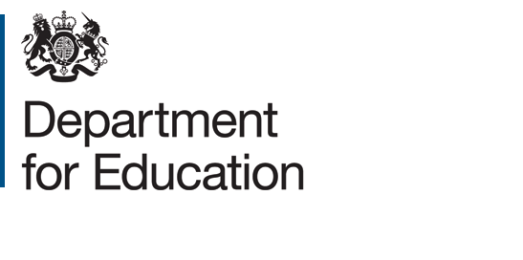 EdTech Demonstrator Schools and Colleges ProgrammeExpression of Interest (EOI) 
Application packOctober 2019ContentsProject Overview	4Guidance for completing the form	8EOI Application Form	9Section One: Applicant Information	9Section Two: Application Type	10For consortium bidders only	10Section Three: Application Type	11Section Four – Education Technology credibility, capacity and commitment	13Section Five – Governance and Finance	15Section Six – Declaration	16Application Guidance	17Section Three: Minimum Eligibility Criteria	17Section Four: EdTech credibility, capacity and commitment	20Section Four: Funding	21Application Scoring	22Funding Arrangements – a supplementary note	25Overview	25Payment	25Education Technology Demonstrator Schools and Colleges Programme - Questions and Answers	27Project Overview	This pack is for all applicants who wish to apply to become a Demonstrator school or college during Academic Years 2019-20 and 2020-21.  Applicants should note that all providers of publicly funded 16-19 programmes of education are eligible and for the purposes of this process are referred to hereafter as ‘colleges’.Information to help you complete the Application Form can be found in the Application Guidance section at the rear of the document.Who we areThe EdTech Demonstrator Programme is led by EdTech Team, who are part of the STEM, Digital and EdTech Division at the Department for Education (DfE).  All information provided by applicants, including quantitative and qualitative information, will be submitted to the EdTech team and assessed as part of the selection exercise. Selection ProcessThe Expression of Interest (EOI) stage is the first of a two-stage selection process.  Once completed, the application form contained within the document should be returned to the EdTech team via email: EdTech.TEAM@education.gov.uk with your institution name followed by ‘Demonstrator Programme’ in the subject box.Applicants will be scored against the criteria in section four and five of the EOI Application form.  Bids that fail to meet the minimum criteria set out in Section Three will not be assessed. We welcome bids from consortiums but applicants should be aware that the lead school/college must meet the minimum criteriaSuccessful applicants that pass the first round will be invited to interview.  Interviews will be conducted by a Delivery Partner in collaboration with the DfE.  Please see ‘application scoring’ within this document for further information.Applicants should be aware that, following completion of this EOI, further information will be required at the interview stage and applicants should be prepared to provide more in-depth project planning information at this point. This includes:Project planning: Including a detailed plan of activity across year one and year two of the programmeCosting schedule: Including a detailed plan of how the funding will be spent.Accessibility and inclusion: Demonstration of a solid understanding of technology to support accessibility and inclusionAll applicants should be available for interview in January 2020.  The dates for interview will be released in December 2019. How we will use your informationThe EOI stage is the first of a two-stage selection process.  Information taken from your application form will be scored 0-4 by the EdTech Team against specified criteria, as set out on page 19 of this document.The interview stage will allow the Delivery Partner and DfE the opportunity to scrutinise in greater depth the applicants proposed activity plans, understand the tech strategy in place across the institution and consider project and financial planning in greater depth.  Further information about the requirements expected at interview stage will be released to successful applicants in December/early January. At interview stage applicants will be assessed jointly by the EdTech Team and Delivery Partner, however the final decision will rest with the Department for Education.We may seek advice and information from your local Regional Schools Commissioner and/or DfE-funded educational experts where this is relevant to processing your application.We may also contact any cited parties to confirm information given in this application, and any other party we consider to be relevant to your application for ongoing information should the application be successful.The nature of your personal data we will be usingThe categories of your personal data that we will be using for this project are:NameRoleContact Details (email and telephone number)AddressDetails of associated schools/organisationsWhy our use of your personal data is lawfulIn order for our use of your personal data to be lawful, we need to meet one (or more) conditions in the Data Protection legislation. For the purpose of this project, the relevant condition is that the processing is necessary for the exercise of a function of the Secretary of State or the Department as stated under GDPR Article 6 (1)(e).Whom we will make your personal data available toWhere we need to share your personal data with others, we ensure that this data sharing complies with Data Protection legislation.For the purpose of this project we may need to share your personal data with the National Schools Commissioner (NSC), Regional Schools Commissioners (RSC)and/or DfE-funded educational experts, their teams and, if appropriate, DfE-contracted external assessors, for example the Delivery Partner once in place, in order to assess the strength of your application. How long we will keep your personal dataPlease note that, under Data Protection legislation and in compliance with the relevant data processing conditions, we can lawfully keep personal data gathered from applications for system leadership designations purely for research and statistical purposes, indefinitely.Should you withdraw your EOI, we shall keep your details for the handling of any future re-applications, complaints and provision of data for internal reporting processes, indefinitely. Any personal contact information will be retained for five years and then securely destroyed. Should your EOI be unsuccessful we shall keep your details for the handling of any future re-applications, complaints and provision of data for internal reporting processes, indefinitely. Any personal contact information will be retained for one year and then securely destroyed. We will only keep your personal data for as long as we need it for the purpose(s) of this piece of work, after which point it will be securely destroyed. Please note that, under Data Protection legislation, and in compliance with the relevant data processing conditions, personal data can be kept for longer periods of time when processed purely for archiving purposes in the public interest, scientific or historical research, and statistical purposes.Your data protection rightsUnder certain circumstances, you have the right:to ask us for access to information about you that we hold to have your personal data rectified, if it is inaccurate or incompleteto request the deletion or removal of personal data where there is no compelling reason for its continued processingto restrict our processing of your personal data (i.e. permitting its storage but no further processing)to object to direct marketing (including profiling) and processing for the purposes of scientific/historical research and statisticsnot to be subject to decisions based purely on automated processing where it produces a legal or similarly significant effect on youIf you need to contact us regarding any of the above, please do so via the DfE site at: https://www.gov.uk/contact-dfe.Further information about your data protection rights appears on the Information Commissioner’s website at:https://ico.org.uk/for-organisations/guide-to-data-protection/principle-6-rights/ Withdrawal of consent, the right to lodge a complaint and contact details Where we are processing your personal data with your consent, you have the right to withdraw that consent. If you change your mind, or you are unhappy with our use of your personal data, please let us know via the DfE site at https://www.gov.uk/contact-dfe citing the name of this project (EdTech Demonstrator schools and colleges Programme) and the responsible division (STEM, Digital and EdTech Division).Alternatively, you have the right to raise any concerns with the Information Commissioner’s Office (ICO) via their website at https://ico.org.uk/concerns/.If you have any questions about how your personal information will be used, please contact us at EdTech.TEAM@education.gov.uk. For the Data Protection Officer (DPO) please contact us via gov.uk and mark it for the attention of the ‘DPO’.Guidance for completing the formThe questions in this form have been developed to gather evidence of experience and capacity of your institution to act as a Demonstrator and offer support to a wider school/college network.  You should read the Application Guidance section towards the rear of this document to support you with completing the application form.Where a word limit is indicated, any text that exceeds this limit will not be assessed. The word limit provided is an upper limit and you will not be penalised if your answer is shorter, provided there is sufficient evidence to fulfil the assessment criteria.Please answer the questions in the format set out below. In the interest of equity, only written information provided in this document will be assessed.  Additional information, including links to websites or attached documents will not be taken into account.  DfE also reserves the right to contact cited parties to confirm information given in this application and any other party we consider to be relevant to your application for ongoing information should the application be successful.DfE will not score applications which do not meet the eligibility criteria.DfE will not offer a right to appeal any decision to reject a Demonstrator applicant.Please ensure that you complete all sections of this form. Completed applications must be returned by email to Edtech.TEAM@education.gov.uk no later than 23:59 GMT on Friday 22nd November.  EOI Application FormSection One: Applicant InformationSection Two: Application TypeFor consortium bidders only10. Further detail of consortia members including proposed roles and responsibilities(please add additional rows if required)Section Three: Application Type17. Please use the text box below if: You have had a recent inspection where the results are not yet published and/or you would like to make any commentsYou do not have Ofsted judgements or performance data covering the past three years and would like to submit additional information to support your applicationIt is not clear which Ofsted rating you should be referring to due to mergers or other unusual circumstances You have any general comments about your performance data(200 words maximum)Section Four – Education Technology credibility, capacity and commitmentSection Five – Governance and FinanceSection Six – Declaration I confirm that I agree to [insert name of school] submitting this application and that all the information included is correct. I understand that participation in the Demonstrator schools/colleges Programme will require additional work for my institution and that we have the requisite capacity to undertake this work. I declare that we will engage with financial assurance, quality assurance and evaluation activity as required and understand that substantive underperformance will trigger a review of the designation with potential for funding to cease. I consent to the collection and processing of all personal data relevant to this application in accordance with the Privacy Notice contained in this Application Pack.Name:								Date:Position:Signature:Please note that information submitted in this form may be shared with other parties as part of the assessment process and made available to the public in line with the Freedom of Information Act 2000. 8© Crown copyright 2019Application GuidanceSection Three: Minimum Eligibility CriteriaSection Four: EdTech credibility, capacity and commitmentSection Four: FundingApplication ScoringDfE officials will undertake relevant checks to verify details and assure eligibility, both through published and internal data. Scoring of all applications which meet the minimum eligibility criteria will be undertaken on the basis of information and data provided by the applicant. Assessors may also take account of specialist advice (e.g. other DfE officials, NSC, RSCs, DfE-funded educational experts) where appropriate, and may seek the views of interested parties to verify the information in an application. Scoring for section four and five will be assessed in line with the following descriptors and weighting.  Bids that do not meet the minimum eligibility criteria set out in section three will be disqualified from the process and will not be assessed:Overall scoringAll applications which meet the eligibility criteria will be assessed and sifted. The minimum score to meet the threshold is 3 in each question/section. Depending on the number of applicants, a minimum score may be selected to determine which Applicants progress to interview. Funding Arrangements – a supplementary noteOverviewThe DfE will make between £70,000 - £150,000 available per Demonstrator. Funding across each Demonstrator will be variable depending on the level and intensity of support proposed.  All funding will be agreed during the application process, and monitored throughout the lifetime of the grant.In considering funding requirements, applicants should have consideration of the following.Staffing costs Travel and subsistence (exceptions may be made for isolated schools.  Assessment will be made at interview stage) Training costs and the production of guidance / supporting materialsThe above list is not exhaustive and applicants are free to determine costings but should be aware that funding cannot be used for marketing materials.  The detail of costings provided will be explored further as part of the interview stage.  Funding to successful applicants will be allocated quarterly in line with agreements outlined in activity plans and based on activity completed.  PaymentPayment will be awarded to each Demonstrator school/college.  In the case of consortium arrangements, funding will be allocated to the lead school/college, which will be accountable for compliance with the grant funding agreement.  A review of activity and funding will be carried out quarterly by the Delivery Partner, who will report to the DfE.  This review will assess progress against activity plans and will identify any risks and issues.  2019-20 payment will be made in advance.  Funding for quarters one, two and three in 2020-19 will be paid in arrears based on a payment schedule agreed at award stage and in line with the annual Delivery Agreement.  Funding for quarter four will be made in advance.Education Technology Demonstrator Schools and Colleges Programme - Questions and AnswersKey DatesDefinition of schools and collegesFor the purposes of this programme, schools are defined as publicly funded providers of KS1-KS5 education and colleges refer to all providers of 16-19 education delivering publicly funded 16-19 programmes. We acknowledge that some providers, such as independent learning providers, may deliver publicly funded study programmes but may also have other sources of income. These providers are eligible to apply.Eligibility Criteria – OverviewTo apply, the institution must be a state funded provider of primary, secondary or 16 to 19 programme of education and meet the following criteria:Ofsted overall rating: ‘good’ or ‘outstanding’Ofsted leadership and management: ‘good’ or ‘outstanding’Satisfy the DfE that they have robust financial controls, including financial reserves.Must meet the following Key Stage performance data criteria where applicable:Performance DataThe application process is strict in terms of standards. All applicants must meet the minimum performance criteria as outlined above for the key stage provision that they offer. However, institutions who do not meet the criteria are still be eligible to be part of the programme through applying as part of a consortium (where the lead applicant must meet the minimum eligibility criteria).Applications from special schools and alternative provisionsSpecial schools and alternative provision settings will need to meet the minimum eligibility criteria in order to apply as a lead applicant. Where applicable, institutions without appropriate data for the 2017-18 academic year should provide additional information under question 17 of the EOI.Institutions that do not meet the eligibility criteria are welcome to apply to be part of the programme through forming a consortium (where only the lead bidder must meet the eligibility criteria).  We welcome consortium applications, including, for example, those with the involvement of special schools, PRUs, and alternative provision. New provision schools with no 2017-18 dataWe are aware that some new providers will not have data for the year 2017-18. For these exceptional cases, there is a section within the EOI that allows you to provide additional comments (see question 17). You will need to complete this section and if you have provisional 2018-19 data. Where provisional 2018-19 data is provided, the data and any relevant contextual information will be used to consider suitability for the programme on a case-by-case basis.Newly converted academies with no 2017-18 dataWhile we have set the criteria based on the verified 2017-18 performance data tables, we are aware that some academies may have converted in the year 2018-19 and will have been given a new URN for their institution. For these exceptional cases, there is a section within the EOI that allows you to provide additional comments (see question 17). You will need to complete this section if you have provisional 2018-19 data, and provide any relevant contextual information. Where provisional 2018-19 data is provided, the data and any relevant contextual information will be used to consider suitability for the programme on a case-by-case basis.Merged school / colleges with no historical data or Ofsted judgementsIf your school / college has recently merged with another institution, meaning you have been given a new URN, there is a section within the EOI that allows you to provide additional comments (see question 17). Please provide any relevant evidence of your performance, including for example 2017-18 data or Ofsted ratings relating to the previous organisations that have merged and any additional contextual information that you feel is relevant. For such cases, we will consider suitability for the programme on a case-by-case basis.16-19 Performance dataIf you are a 16 – 19 provider that does not have an A-Level or Tech Level offer, or the majority of your pupils do not sit these qualifications, please provide further detail in question 17.  This may be applicable, for example, if a high proportion of your students take Applied General Qualifications.  Where this is the case, the Average Point Score (APS) for alternative qualifications such as applied general, must either be at or above the national APS for year 2017-18. Becoming a Demonstrator Minimum expectations for a demonstrator school As a minimum we would expect all Demonstrators to:Demonstrate evidence of impact of their own technology use and capacity to help others. Support schools and colleges to use the technology already available to them to address challenges they face.Support schools and colleges on the strategic implementation of technology, focusing on how the effective use of technology can support back-office systems enabling increased efficiency, teacher flexibility and workload reduction.Ultimately the programme should support meeting the needs of teachers and pupils and support improved outcomes.Number and type of education providers requiring supportWe expect that the numbers of schools / colleges supported by Demonstrators will vary depending on the capacity of the institution and the approach, type and intensity of support provided.  We will agree minimum expectations for the numbers that each Demonstrator should support within their conditions of funding.Schools are permitted to support colleges and vice versa, so long as your institution can demonstrate that it has the capacity and capability to do so.  We are keen to see a range of approaches. Consortiums can also be formed to include both schools and colleges so long as the lead applicant meets all applicable performance criteria). Location of the education providers requiring support and travel arrangementsThe purpose of the programme is to ensure that all schools and providers of 16-19 education across the country have access to support. The reach of the Demonstrator will be for applicants to determine, however applicants should be mindful of travel and subsistence costs as well as the time it may take to travel during the school day. Travel and subsistence must be taken into consideration within the overview of proposed costings (question 21 of the EOI). We welcome innovative proposals, for example, to help address the different geographical challenges faced by rural/coastal areas. Purchasing new hardware/software via the programmeThe aim of the programme is not for Demonstrators to encourage replication of their own use of technology in other institutions. Instead the aim is for Demonstrators to help their peers consider their use of technology within the context of their needs, challenges and context. Sharing information about the programmeSchools and colleges will be able to share that they are part of the programme on their website and newsletters to stakeholders for the duration of the programme. We would expect successful applicants to have a plan to engage a range of schools / colleges, including, for example through a communications strategy. The selected Demonstrators will be expected to make themselves and the programme known in order to recruit supported schools / colleges. Working as a ConsortiumThe ‘EdTech offer It will be up to the consortium to determine the model they choose to follow but we anticipate a range of approaches, and expect the consortium to work together to agree the strategy and offer provided.  This may include:A programme covering a wide range of EdTech support opportunities; for example, support on timetabling, improvements to accessibility and workload reduction.A standardised ‘offer’ that can be tailored by school type; for example, mainstream, special schools, PRUs etc.Consortium members working together to offer a range of support activity; for example, conferences, networking, development of materials and face-to face-training.AccountabilityDfE will only enter into a grant agreement with the lead Demonstrator. The lead Demonstrator will be accountable and responsible for the grant and for ensuring that conditions of grant funding are met across all consortium members.   The lead Demonstrator, as the direct and primary recipient of DfE grant funds, will be  accountable to the DfE appointed Delivery Partner for the performance of the Demonstrators within the consortium, the appropriate expenditure of grant funds by all parties and all applicable reporting requirements.Division of grant fundingThe Department shall only make payment of grants to the lead accountable Demonstrator. The lead accountable Demonstrator school / college shall determine the basis and administration of the flow of grant funds to other members. This sub-award or allocation of funding under the DfE grant must comply with DfE grant principles and grant conditions. The requirement for a written agreement addressing these and other areas must be specified as a condition of our grant in the grant offer letter.Funding and evaluationFunding received for participating in the programmeBetween £70,000 - £150,000 will be available for each Demonstrator, however the funding will depend on the nature of activity proposed by the school / college.  This might include, for example:The number of schools / colleges the Demonstrator supports.The nature of support provided (for example, the level of travel required / release time of staff) and the intensity of that support.The type of support activity the Demonstrator will undertake e.g. training materials, events, etc.Evaluation processWe will procure a Delivery Partner who will support implementation, day to-day running of Demonstrators and will provide both formative and summative evaluation.  The evaluation will inform future EdTech policy.
© Crown copyright 2019This publication (not including logos) is licensed under the terms of the Open Government Licence v3.0 except where otherwise stated. Where we have identified any third party copyright information you will need to obtain permission from the copyright holders concerned.To view this licence:visit 	www.nationalarchives.gov.uk/doc/open-government-licence/version/3 email 	psi@nationalarchives.gsi.gov.ukwrite to	Information Policy Team, The National Archives, Kew, London, TW9 4DUAbout this publication:enquiries  	www.education.gov.uk/contactus download 	www.gov.uk/government/publications 1. Lead institution name 2. Lead URN3. Headteacher / Principal 4. Contact details: Headteacher / PrincipalEmail:Telephone number:3. Nominated Project Lead4. Contact Details: Nominated Project LeadEmail:Telephone number:5. Region of the Demonstrator: Please indicate which of the 9 geographical English regions that the lead institution for your application will be based. For those forming a consortium please provide an outline of geographical spread under question 11.☐ North East☐ North West☐ Yorkshire and The Humber☐ East Midlands☐ West Midlands☐ East of England☐ London☐ South East☐ South West6. Education Phase☐ Primary☐ Secondary ☐ University Technical College☐ Other 16-19 Institutions (including providers of all types delivering publicly funded 16-19 study programmes)) 7. Overview of demographicPlease provide a brief overview of your institution’s key characteristics. This may include, for example: pupil intake, pupil characteristics, schooldemographic, deprivation measure,coastal/rural/urban location etc.[100 words]8. Type of applicationDemonstrator led by single institution. For applications led by a single institution, please go straight to section 3Demonstrator led by a consortium of institutions (the lead institution must meet the minimum criteria in section 3) 9. If bidding as a consortium, does the lead institution meet all minimum criteria set in section 3 Yes NoInstitution Name and URNLead ContactContact Email Address11. Consortium OverviewPlease provide a brief description about how the consortium will operate.  This should include roles and responsibilities of each institution and how you plan to work together.  Where institutions are across geographical boundaries, please give an indication of geographical spread.12. Ofsted Rating Good or Outstanding: Overall EffectivenessGrade:Date awarded: 13. Ofsted Rating Good or Outstanding: Leadership and ManagementGrade:Date awarded:14. Financial SecurityPlease confirm that your institution has financial reserves and is not in risk of deficit.  Yes No15. Confirmation that Institution is primarily Publicly funded Yes No16. Performance data Please confirm that your institution is average or above average in key performance metrics as outlined in question 15 of ‘Application Guidance’ section of this document and as defined in the DFE Published data.  To check KS2 and KS4 data please click here. National averages for Phonics and KS5 data can be found within the application guidance.Please check the boxes where applicablePhonics Scores Yes NoKey Stage Two Yes NoKey Stage Four Yes NoKey Stage Five Yes No18. Please briefly set out your institution’s use of technology to improve outcomes for teachers and learners. This may include, for example, how your approach is included within your strategic plans. For example:Demonstration of the leadership’s drive to embed consideration of technology within strategic planningDemonstration for how continual improvement and review of technology is embedded within the organisationUnderstanding of how the use of technology within the organisation has developed and progressed over time (300 words maximum)19. Please set out your institution’s track record on partnership working and your capacity to support others in the use of technology, including:Evidence of building and maintaining networks across other schools and colleges and other relevant partnersEvidence of supporting institutions outside of existing boundaries (e.g. for MATs this may include support of schools outside of the immediate trust) Evidence of collaboration with existing support structures; for example, existing DfE Hubs, Teaching Schools, Research schools etc.Evidence of the experience and capacity of your nominated project lead to support others in the positive use of technologyEvidence of understanding of digital safety and data security(500 words maximum)20. Please set out your plans for implementation to support a wider network of schools and colleges.  For example:Plans to provide peer-to-peer support to a wider network of institutions, including the type and intensity of planned support and the likely numbers of the schools and colleges to be reachedDetail on the types of support you aim to provide to other schools/colleges and what the impact would be for these organisationsDetail on how support will be sustained over the lifetime of the project.  This may include, for example, plans to adapt approach to meet the needs of schools/colleges seeking supportA clear communication and recruitment plan; for example, how your support offer will be promoted across a broad network.  (500 words maximum)21. FinancesBetween £70,000 - £150,000 will be available for each Demonstrator.  Please provide a brief overview of how much funding you think will be required over the lifespan of this programme.  This may include, for example, an outline of costs for:Resourcing/back-fillProduction of materials/guidance Training (300 words maximum)Success criteriaAdditional DetailThe institution is in line with eligibility criteria, and financial stability and governance quality requirementsThe Institution is eligible to become a Demonstrator school according to the following criteria.  Lead schools/colleges consortium bids must meet the minimum criteria. Bids from any school/college failing to meet the minimum criteria will not be assessed.Question 12: Ofsted Good or Outstanding (Overall Effectiveness)The institution must be Ofsted Good or Outstanding at its latest Ofsted inspection.  For institutions awaiting an inspection, for example those who have recently become an academy, or where institutions have recently merged, please provide further detail under question 17.Question 13: Ofsted Good or Outstanding (Leadership and Management)The institution must be Ofsted Good or Outstanding for ‘leadership and management’ at its latest Ofsted inspection.  For institutions awaiting an inspection, for example those who have recently become an academy or those that have recently merged, please provide further detail under question 17.Question 14: Financial SecurityThe institution should be able to demonstrate financial stability and sound governance in own school/college and as such should not be in financial deficit.  This will be checked against DfE records to ensure no deficit budget (except in case of exceptional justification) or financial mismanagement has occurred and that no governance concerns have been identified. For an application which formally names a MAT, we will also confirm that the trust is not subject to a financial notice to improve.Question 15Applicants must be primarily publicly funded, although the DfE recognises that some providers may deliver publicly funded study programmes but may have other sources of income. Question 16: Performance DataThe following performance data must be at least average for 2017/18.  Schools/colleges applying must meet all applicable criteria:For KS2 and KS4 please see DfE Published data for guidanceKS1 schoolsPhonics results for 2017/18 are at or above 92% by the end of Year TwoKS2 schoolsKS2 schools At or above national average expected standard for reading, writing and mathematics (combined measure as defined in the DfE performance tables) KS4 schools/collegesAt or above national average Progress 8 scoresAt or above national average Attainment 8 scores  At or above national average for 9-5 pass rate in English and MathematicsAt or above national average for percentage of pupils entering the EBaccKS5 schools/collegesInstitutions offering KS5 must meet the following criteria, depending on where the pupil majority lies (i.e. for institutions where over half of pupils are sitting A-Levels, the A-Level APS scores would apply):At or above average A Level APS score (32.12)ORAt or above average Tech Level APS score (28.11)Note: DfE will also conduct due diligence on schools and individuals and reserves the right to reject applications where information suggests the capacity of the provider to act as a Demonstrator is in question. Success criteriaAdditional DetailThe applicant has suitable experience, expertise and capacity in use of Technology In response to the following questions, applicants should consider all subheadings listed underneath this question to ensure a full and thorough response. Question 18The applicant should be able to demonstrate how technology is currently used within their institution to improve outcomes for teaching and learning.Applicants should be able to detail a continued commitment to effective use of technology to increase efficiencies, reduce workload and improve accessibility and inclusion to ultimately support excellent teaching and learning.Question 19Applicants should be able to demonstrate the ability to build and maintain strong relationships with a range of providers to build, improve and share expertise in their use of EdTech.  This may include working across regional boundaries and across educational phase.  It may also include working in collaboration with other organisations, for example tech companies, charities and other relevant partners.  If appropriate, applicants should also detail existing links with other school improvement providers in the area, including other schools and MATs covering all phases and contexts, as well as key DfE-recognised providers such as research schools, curriculum hubs and providers of National Professional Qualifications (NPQs).Question 20We are looking for evidence that the applicant has considered how they intend to engage additional schools or individuals in need of additional support in their use of Technology.  Applicants should set out an overview of the range of activity proposed, including training advice and guidance, and the format that support may take (for example, face-to-face support/use of tech to connect into a wider network).  DfE reserves the right to suggest alternative schools or individuals at any point during the application process. We especially welcome applications that intend to draw on the support from a wide range of institutions and organisations, including for example tech companies and HEIs. Success criteriaAdditional DetailThe applicant is able to provide an overview of funding required for proposed activityQuestion 21Between £70,000 to £150,000 will be available for each Demonstrator.  Applicants should be able to provide a broad overview of proposed expenditure against a planned activity to give an overview of the level of funding required.   Applicants should consider costs relating to resourcing, backfill and travel and subsistence costs.RatingJudgementDefinition4Exceeds requirementsThe response provided fully satisfies and exceeds the criteria detailed in the question, offering additional and clearly recognisable benefits over and above the level required in the specification.The Applicant has submitted a response which fully and successfully demonstrates that they meet the criteria detailed, and in addition has identified and demonstrated factors that will offer additional benefits. 3Meets requirementsThe response provided fully satisfies the criteria detailed in the question. The Applicant has submitted a response which fully and successfully demonstrates that they meet the criteria detailed.2Narrowly fails to meet requirementsThe response satisfies only some of the criteria detailed in the question. The Applicant’s response exhibits some omissions with regard to meeting the criteria detailed.Some evidence is provided to support the Applicant’s response. However, this is lacking in detail in one or more respects.1Clearly fails to meet requirementsThe response clearly fails to meet a number of criteria detailed in the question.The Applicant has submitted a response which exhibits clear and significant omissions with regard to meeting the criteria.0Nil responseNo response provided.Question number – see application for full questionAvailable marksMultiplier awarded to each score*Maximum marksQuestion 1 - 12NilN/AN/ADemonstrator eligibility (question 13 – 16)Pass/FailN/ANeeds to passQuestion 17NilN/AN/AQuestion 180 - 420%80Question 190 - 435%140Question 200 - 435%140Question 210 - 410%4011 October 2019Demonstrator programme launched and EOI application form available to download from here22 November 2019 Deadline for EOI application to be submitted to the EdTech Team By end of 2019Outcome of sift and invitation to interviewJanuary/February 2020Interviews for applicants successful in siftFebruary 2020Notification of outcomeFebruary – March 2020Start-up meetings between Demonstrators and Delivery Partner and development of delivery agreementMarch 2020 onwardsDemonstrator activity beginsAcademic Year 2017/18National AverageKey Stage OnePhonics results by end of year 292%Key Stage Two Reading, writing and mathematics (combined measure)64%Key Stage Four Progress 8 scoresAverage, Above Average or Well Above Average (as defined in the DfE performance tables)Attainment 8 scores  47.49-5 pass rate in English and Mathematics44Pupils entering the EBacc39Key Stage Five Institutions offering KS5 must meet either of the following criteria, depending on where the pupil majority lies (i.e. for institutions where over half of pupils are sitting A-Levels, the A-Level APS scores would apply):A Level APS score32.12Tech Level APS score 28.11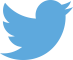 Follow us on Twitter: @educationgovuk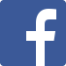 Like us on Facebook:
facebook.com/educationgovuk